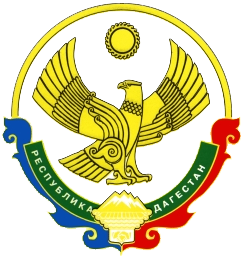 АДМИНИСТРАЦИЯМУНИЦИПАЛЬНОГО РАЙОНА «ЦУНТИНСКИЙ РАЙОН»РЕСПУБЛИКИ ДАГЕСТАН__________________________________________________________________РАСПОРЯЖЕНИЕ19.03.2020г.                                                                                          №44с. ЦунтаО введении режима повышенной готовности на территории МР «Цунтинский район»   В связи с угрозой возникновения чрезвычайной ситуации, связанной с распространением на территории МР «Цунтинский район» новой коронавирусной инфекции (2019-nCoV), в соответствии с Федеральным законом от 21.12.1994 № 68-ФЗ "О защите населения и территорий от чрезвычайных ситуаций природного и техногенного характера", Федеральным законом от 30.03.1999 № 52-ФЗ "О санитарно-эпидемиологическом благополучии населения", постановлением Главного государственного санитарного врача Российской Федерации от 02.03.2020 № 5 "О дополнительных мерах по снижению рисков завоза и распространения новой коронавирусной инфекции (2019-nCoV)", ФЗ «Об общих принципах организации местного самоуправления в Российской Федерации» от 6 октября 2003 года N 131-ФЗ и  Указом Главы Республики Дагестан от 18.03.2020г №17:1.Ввести на территории МР «Цунтинский район» режим функционирования "Повышенная готовность" для органов управления и сил территориальной подсистемы единой государственной системы предупреждения и ликвидации чрезвычайных ситуаций с 00 час. 00 мин. 19 марта 2020 г. до особого распоряжения.2.Запретить на территории МР «Цунтинский район» на период действия режима "Повышенная готовность" проведение:2.1.Любых досуговых мероприятий с участием граждан в сфере культуры, физической культуры и спорта, выставочной, развлекательной и просветительской деятельности на открытом воздухе с любой численностью участников, а в зданиях, строениях, сооружениях (помещениях в них) – с числом участников более 50 человек единовременно.3.Рекомендовать органам местного самоуправления МР «Цунтинский район», организациям максимально сократить количество проводимых массовых мероприятий, в том числе деловых, спортивных, культурных, развлекательных и по возможности проводить их в видеоформате или без зрителей, допуская возможность проведения только чрезвычайно важных и неотложных мероприятий. 4.Рекомендовать гражданам, проживающим и (или) прибывающим на территорию МР «Цунтинский район», посещавшим страны (территории), где зарегистрированы случаи новой коронавирусной инфекции (2019-nCoV):4.1.Передавать сведения о месте и дате их пребывания, возвращения на "горячую линию" 4.2.При выявлении первых признаков респираторной инфекции оставаться дома (по месту пребывания) и немедленно обращаться за медицинской помощью в медицинскую организацию по месту прикрепления с предоставлением информации о своем пребывании на территории, где зарегистрированы случаи новой коронавирусной инфекции (2019-nCoV), для оформления листов нетрудоспособности без посещения медицинских организаций (на дому).5.Рекомендовать гражданам, прибывшим на территорию МР «Цунтинский район» из Китайской Народной Республики, Республики Корея, Итальянской Республики, Французской Республики, Федеральной Республики Германия, Королевство Испания, Исламской Республики Иран, а также регионов РФ где зарегистрированы случая заболевания коронавирусной инфекции (2019-nCoV), и других государств с неблагополучной ситуацией с распространением новой коронавирусной инфекции (2019-nCoV), помимо мер, предусмотренных пунктом 4 настоящего распоряжения, обеспечить самоизоляцию на дому (по месту пребывания) на срок 14 дней со дня возвращения в МР «Цунтинский район» (не посещать работу, учебу и общественные места).6.Рекомендовать всем работодателям, осуществляющим деятельность на территории МР «Цунтинский район»:6.1.Оказывать работникам, прибывшим из стран (территорий), где зарегистрированы случаи коронавирусной инфекции (2019-nCoV), содействие в обеспечении соблюдения режима самоизоляции на дому (по месту пребывания).6.2.При поступлении запроса Управления Федеральной службы по надзору в сфере защиты прав потребителей и благополучия человека по Республике Дагестан, Оперативному штабу по организации проведения мероприятий, направленных на предупреждение завоза и распространение короновирусной инфекции, вызванных короновирусом (2019-nCoV) МР «Цунтинский район» , незамедлительно представлять информацию обо всех контактах заболевшего новой коронавирусной инфекцией (2019-nCoV), в связи с исполнением им трудовых функций, обеспечить проведение дезинфекции помещений, где находился заболевший.6.3.Оперативному штабу по организации проведения мероприятий, направленных на предупреждение завоза и распространение короновирусной инфекции, вызванных короновирусом (2019-nCoV) МР «Цунтинский район» осуществлять координацию деятельности органов и учреждений в связи с реализацией мероприятий, направленных на предупреждение завоза и распространение короновирусной инфекции на территории МР «Цунтинский район».7.Рекомендовать юридическим лицам и индивидуальным предпринимателям, осуществляющим деятельность в местах массового скопления людей (в том числе в торговых объектах, в местах проведения театрально-зрелищных, культурно- просветительных или зрелищноразвлекательных мероприятий) и перевозки автомобильным транспортом, организовать мероприятия по усилению режима текущей дезинфекции.8.ГБУ РД «Цунтинская ЦРБ» (Магомедов Г. М.) обеспечить выполнение мероприятий, предусмотренных пунктом 2 постановления Главного государственного санитарного врача Российской Федерации от 02.03.2020 № 5 "О дополнительных мерах по снижению рисков завоза и распространения новой коронавирусной инфекции (2019-nCoV)".9.Руководителю МКУ «СМИ и ИТО» МР «Цунтинский район» (Алиев А. А.) обеспечить:9.1.Размещение (опубликование) настоящего распоряжения на официальном сайте МР «Цунтинский район» в информационно-телекоммуникационной сети "Интернет".9.2.Информирование населения о случаях выявления новой коронавирусной инфекции (2019-nCoV) и мероприятиях по предотвращению ее распространения на территории МР «Цунтинский район».10.Настоящее распоряжение вступает в силу со дня его официального опубликования.11.Контроль за исполнением настоящего распоряжения оставляю за собой.      И. о. главы                                                                        И. Абдулаев